LM-2 Page 1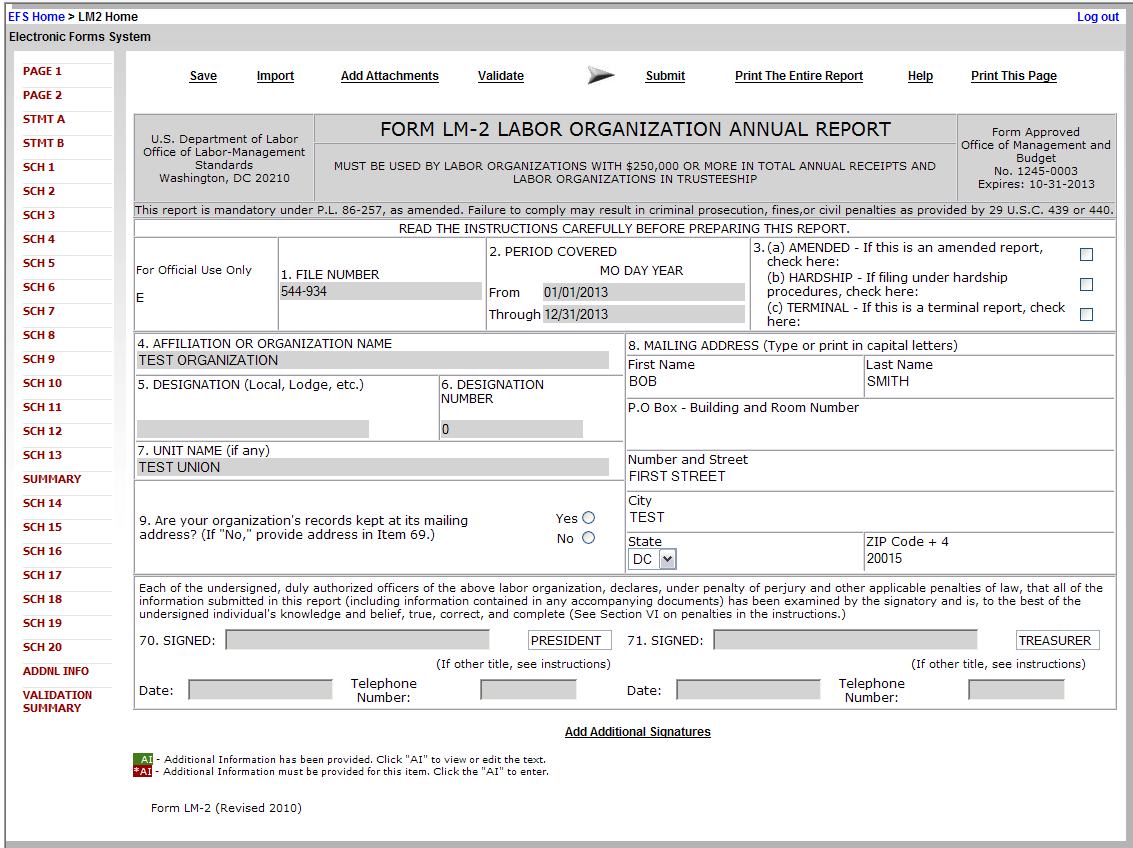 LM-2 Page 2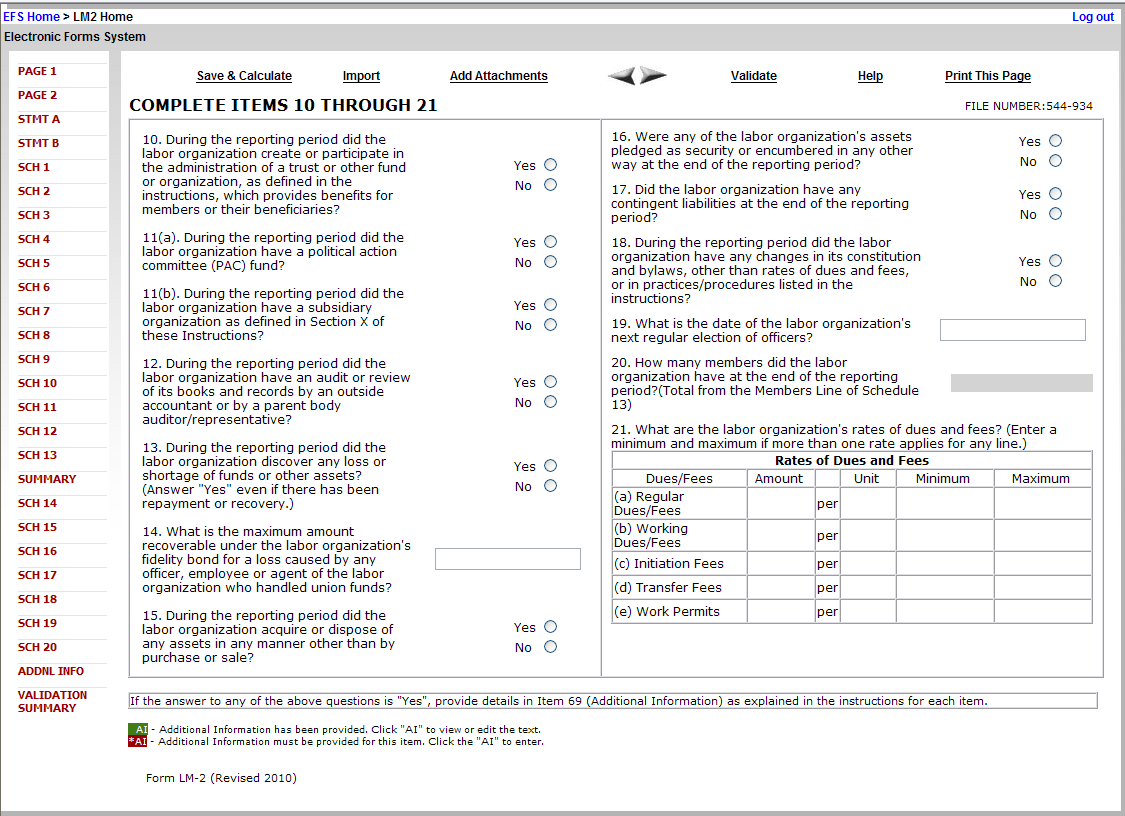 LM-2 Statement A 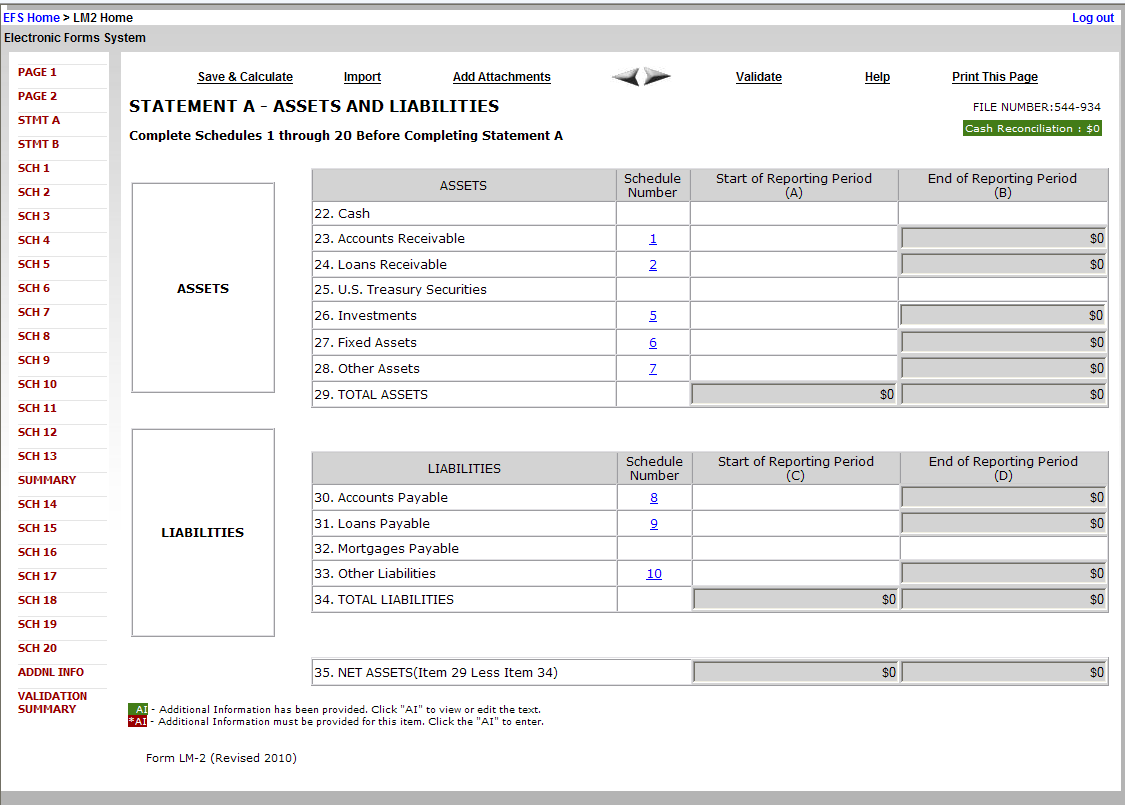 LM-2 Statement B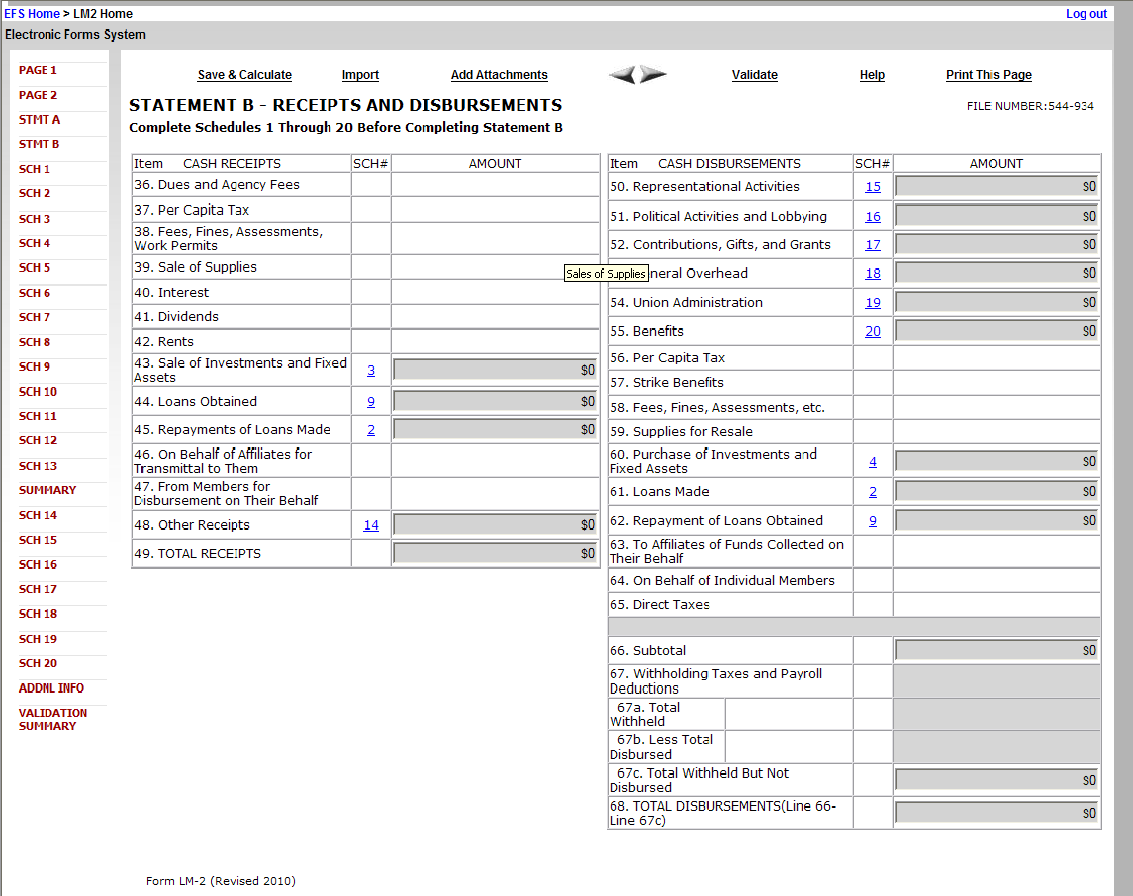 LM-2 Schedule 1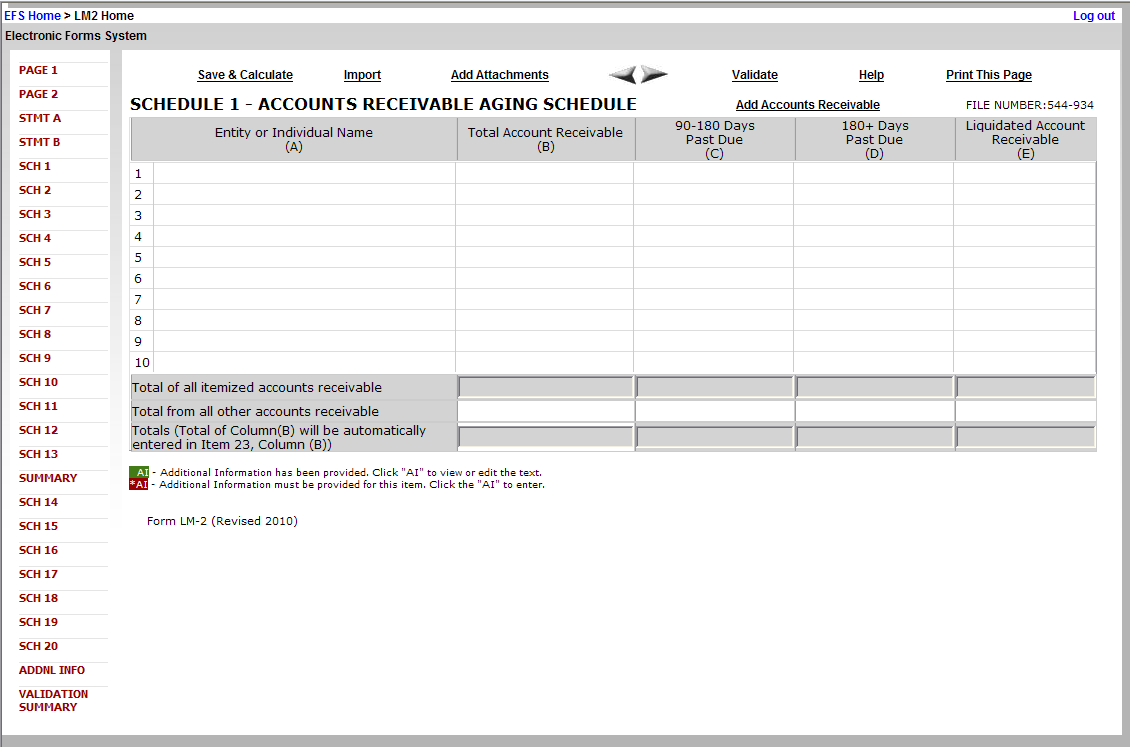 LM-2 Schedule 2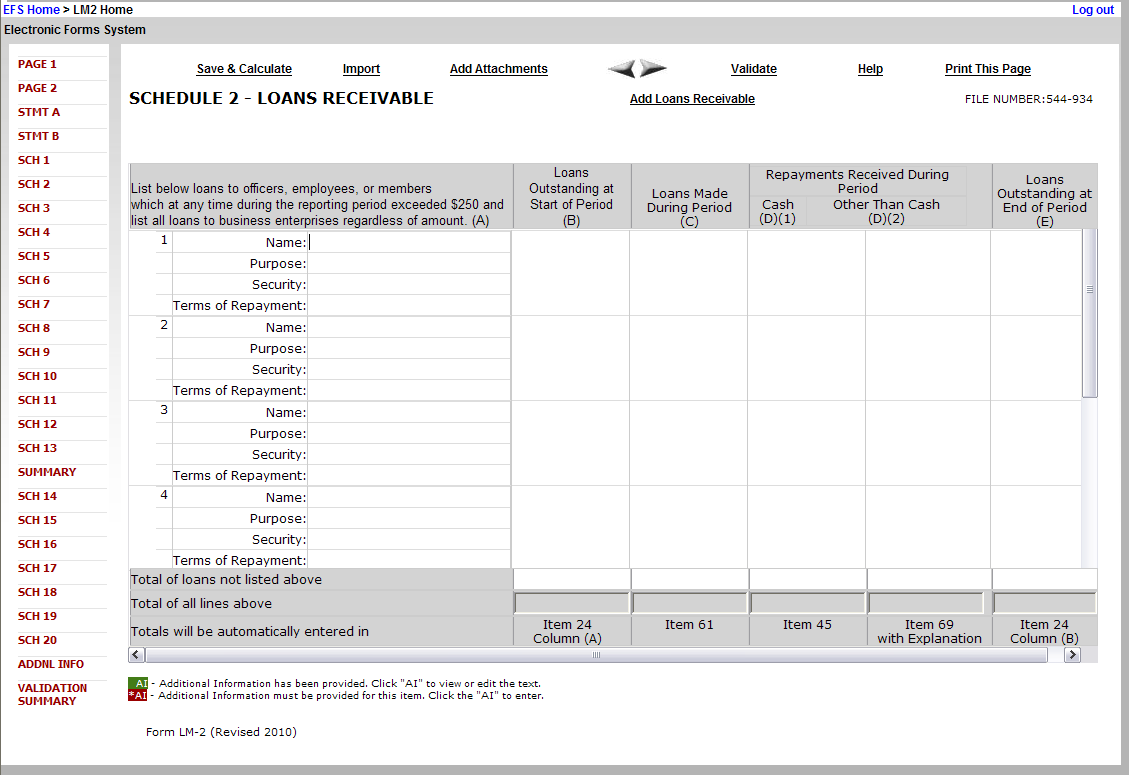 LM-2 Schedule 3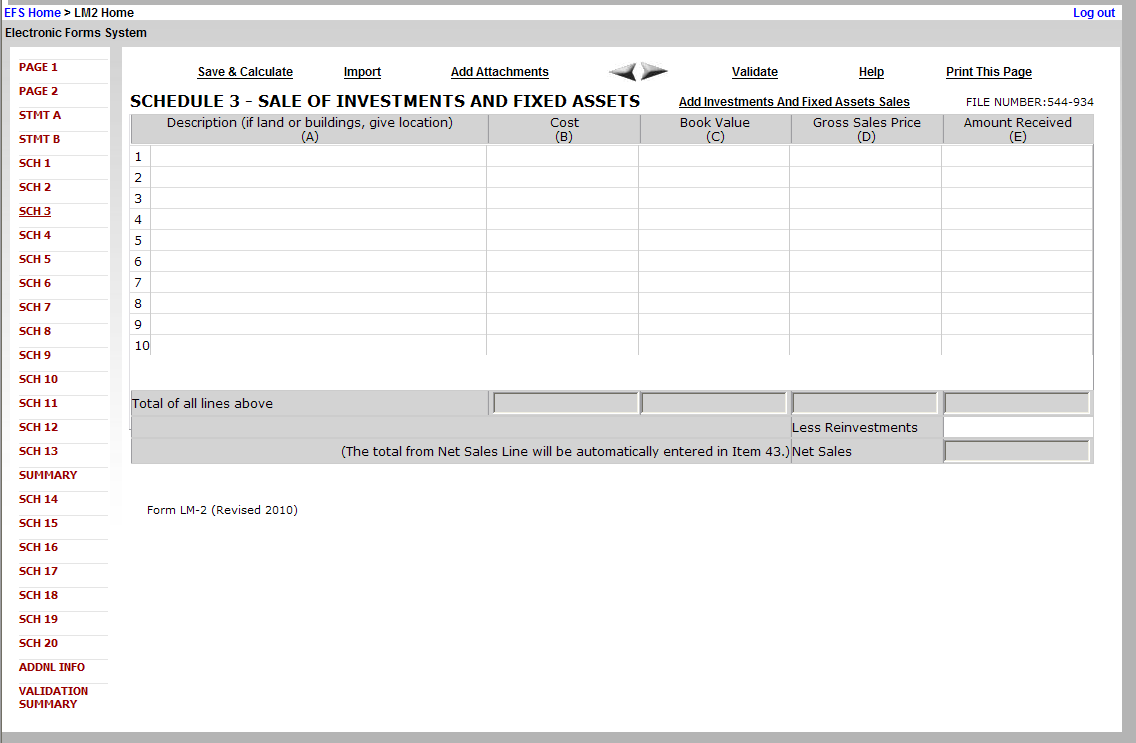 LM-2 Schedule 4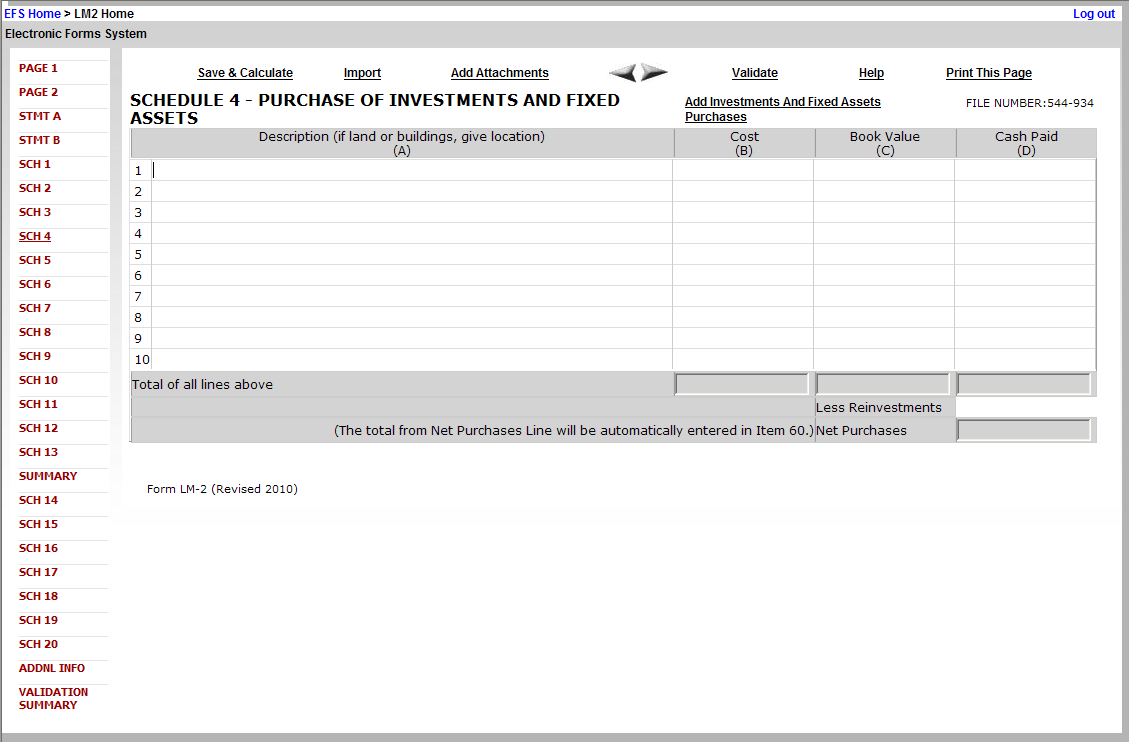 LM-2 Schedule 5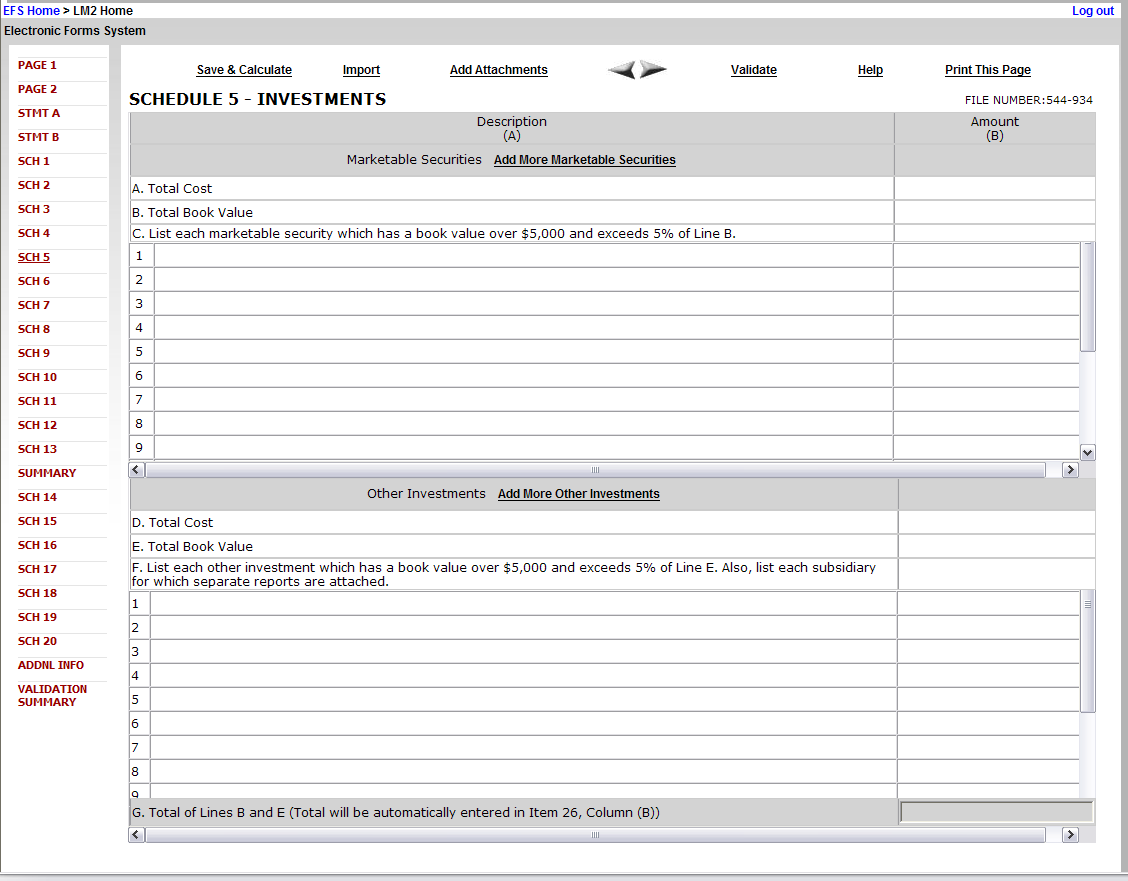 LM-2 Schedule 6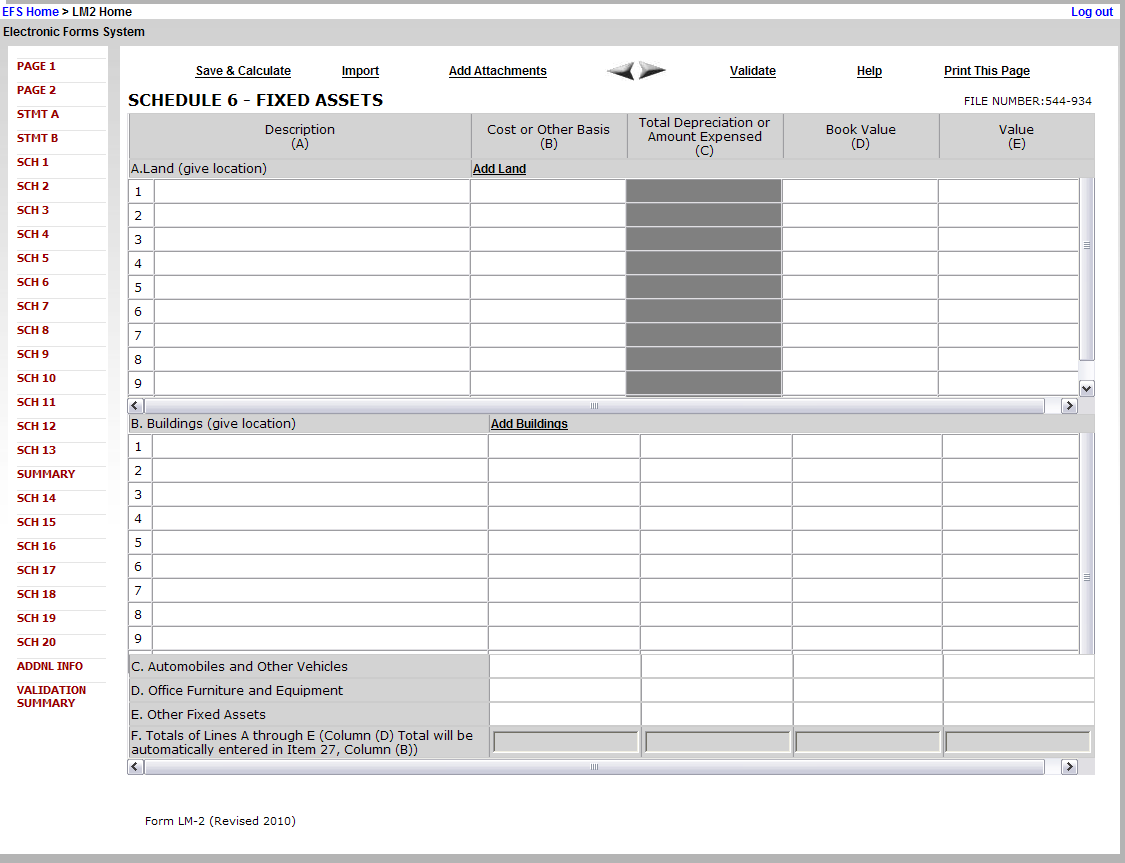 LM-2 Schedule 7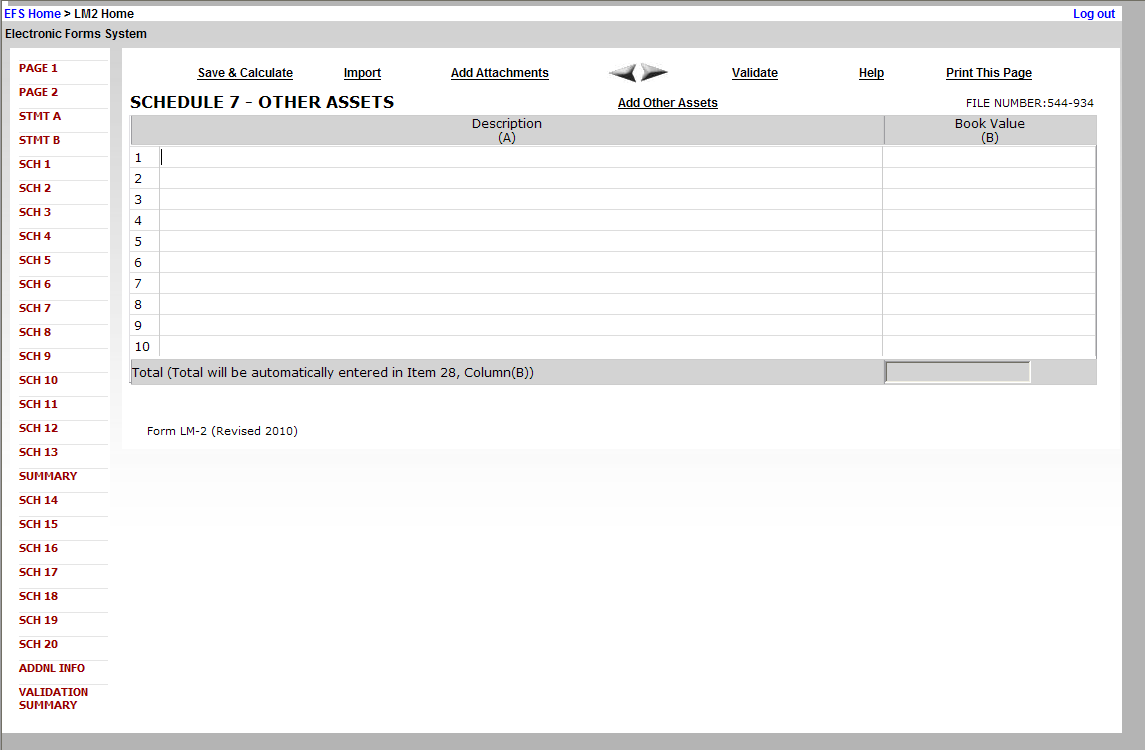 LM-2 Schedule 8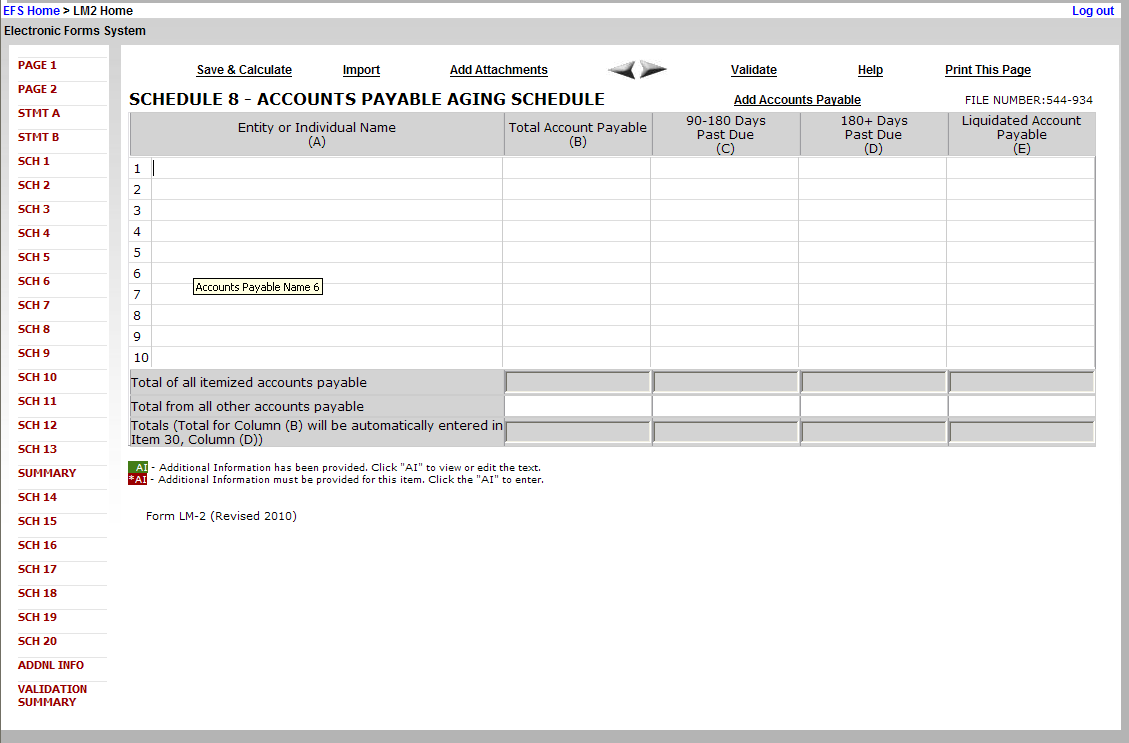 LM-2 Schedule 9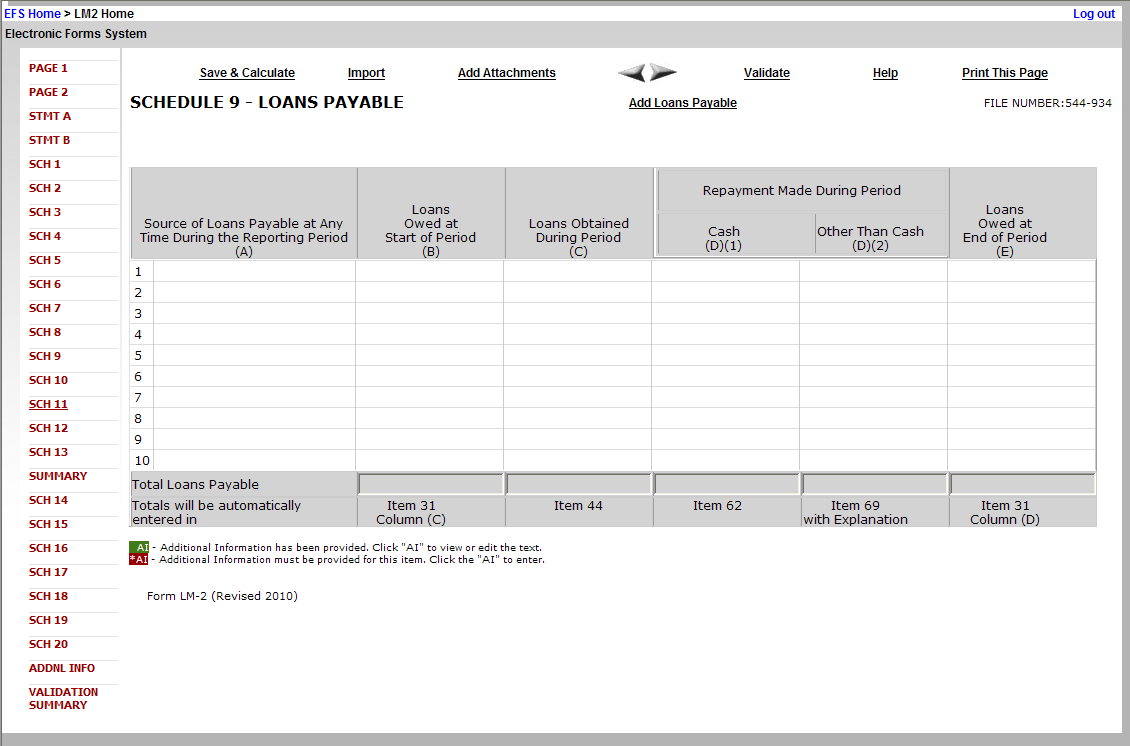 LM-2 Schedule 10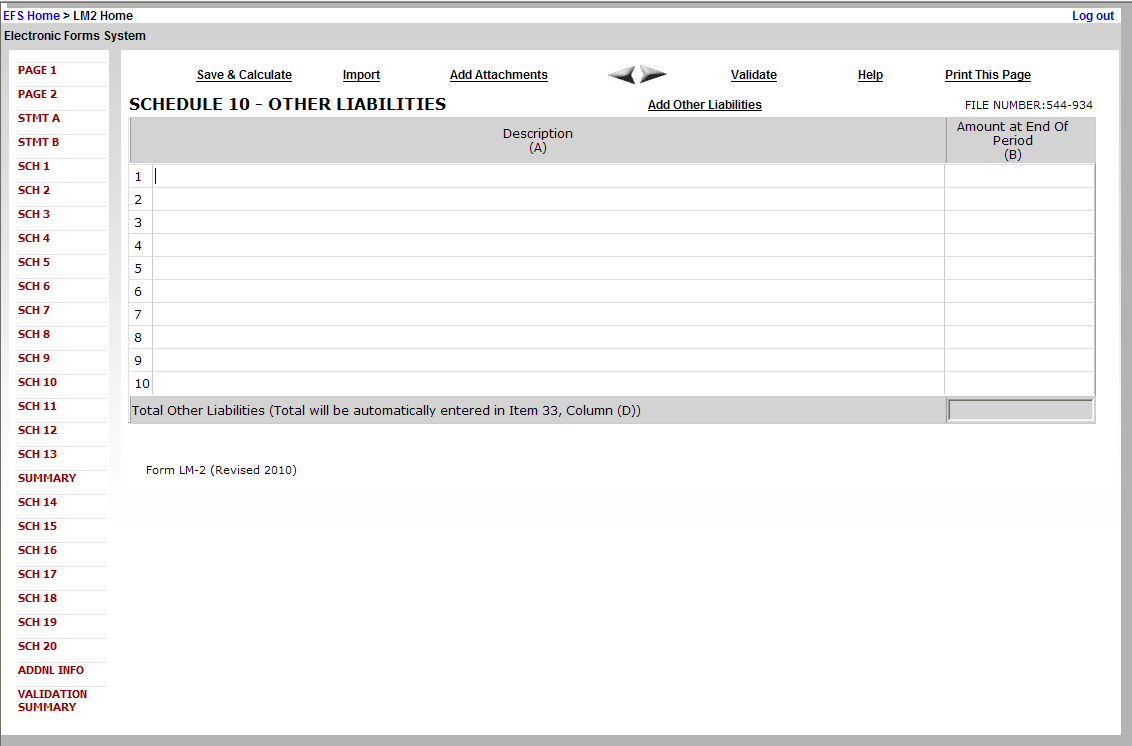 LM-2 Schedule 11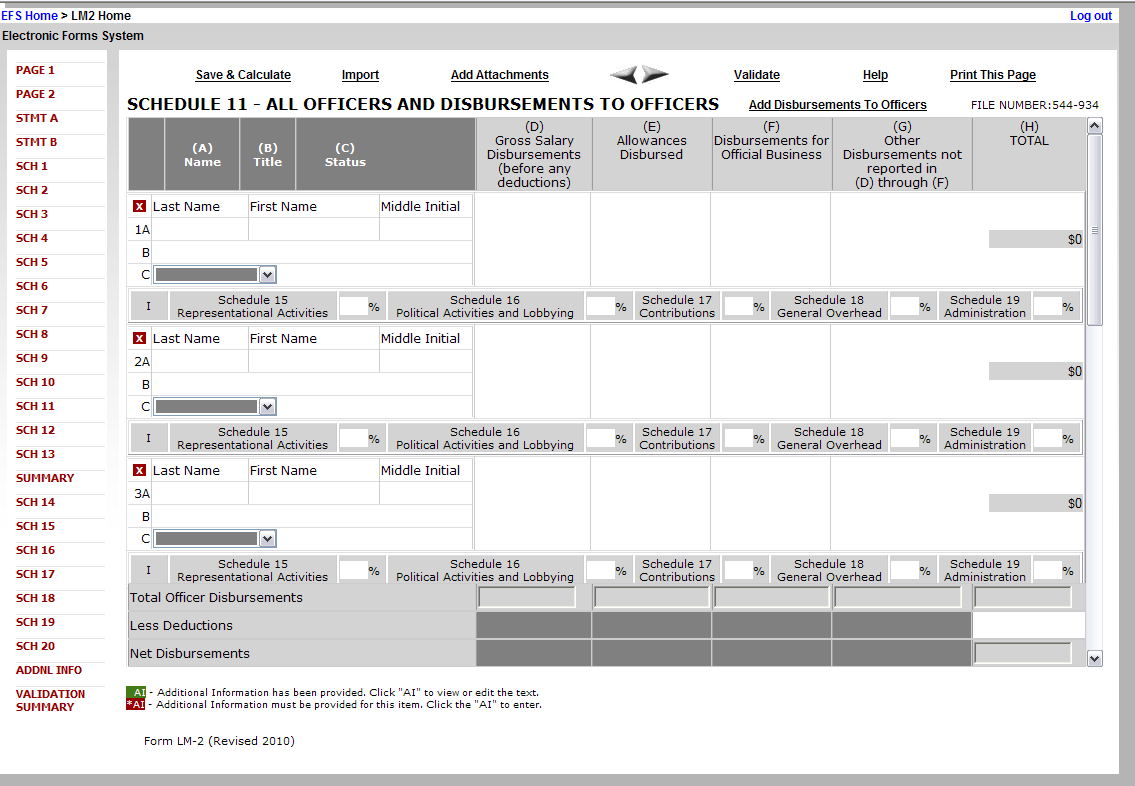 LM-2 Schedule 12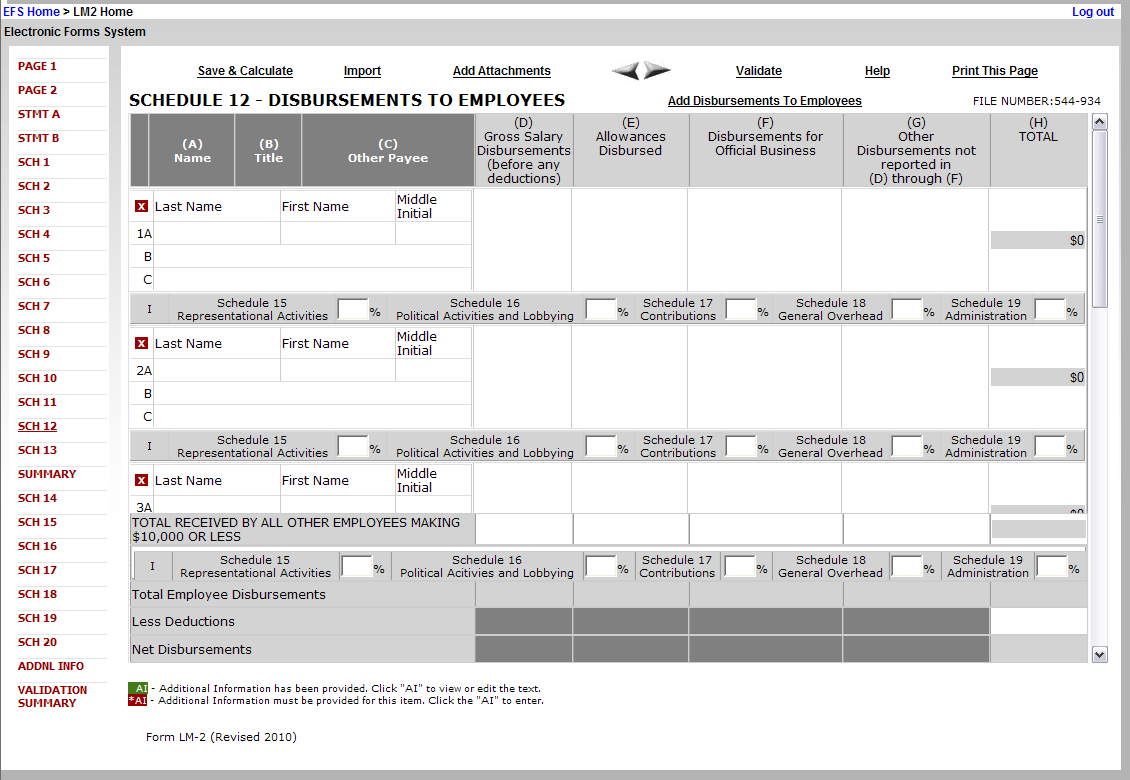 LM-2 Schedule 13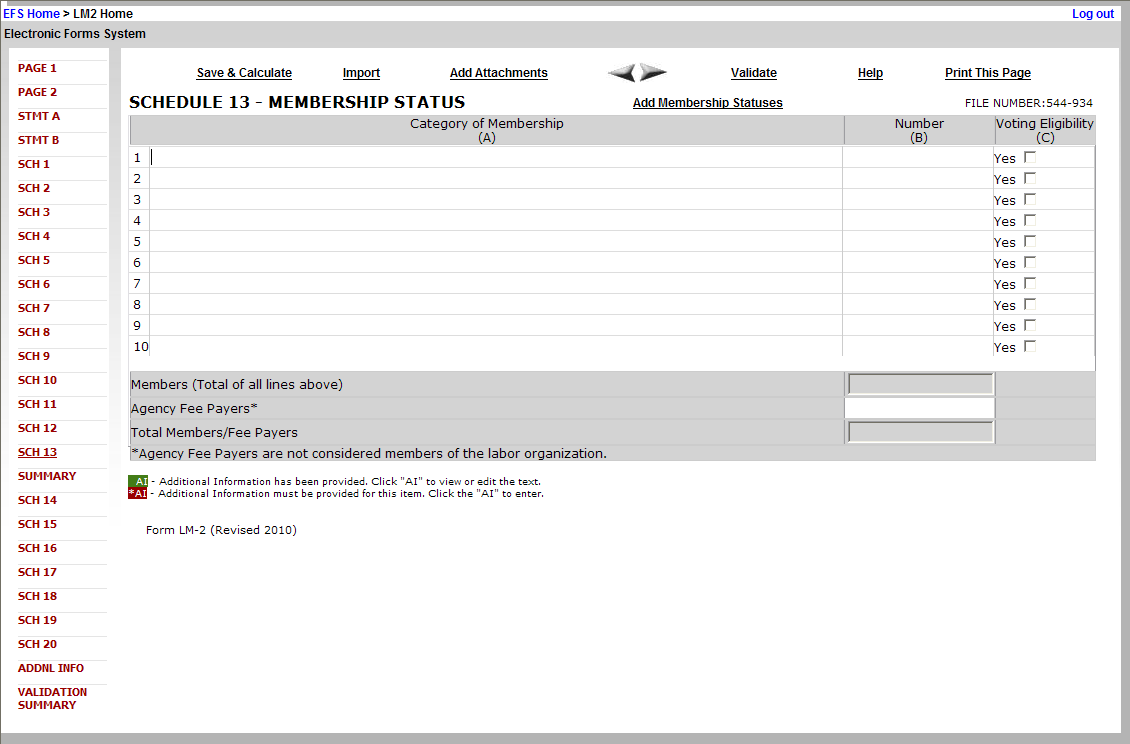 LM-2 Summary Page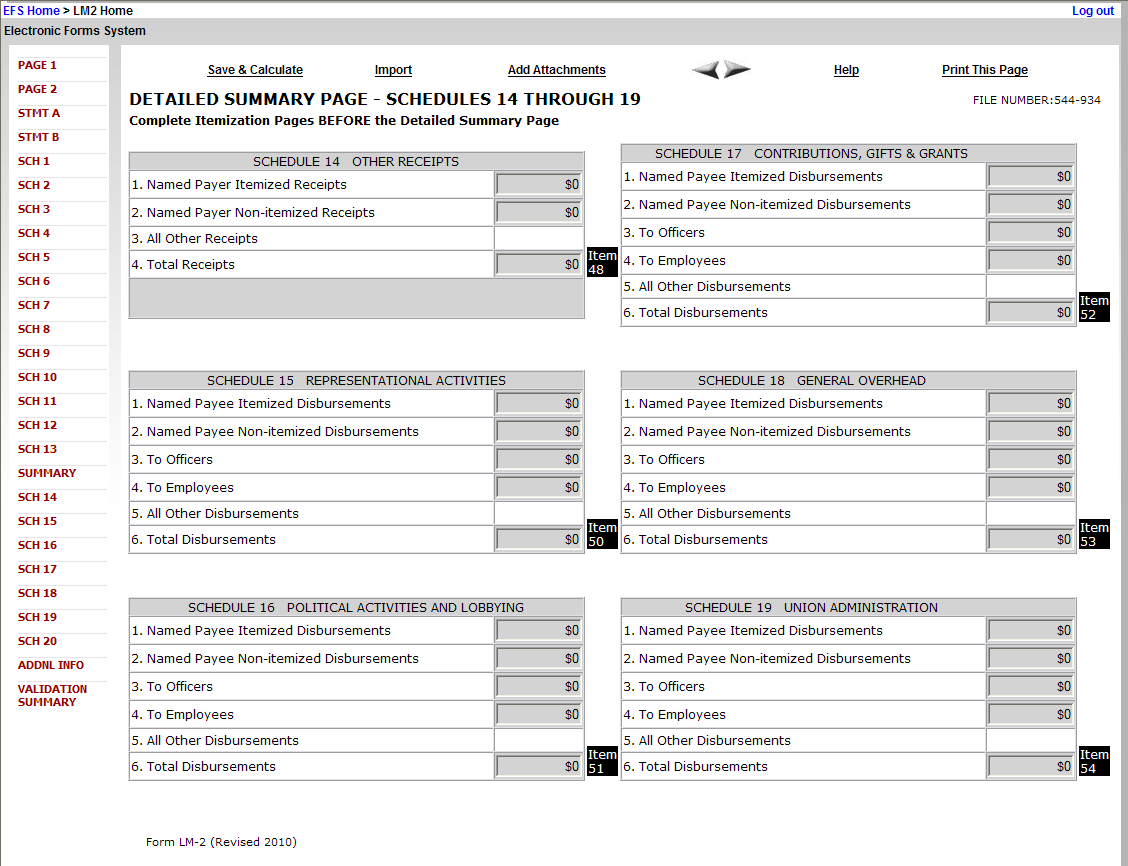 LM-2 Schedule 14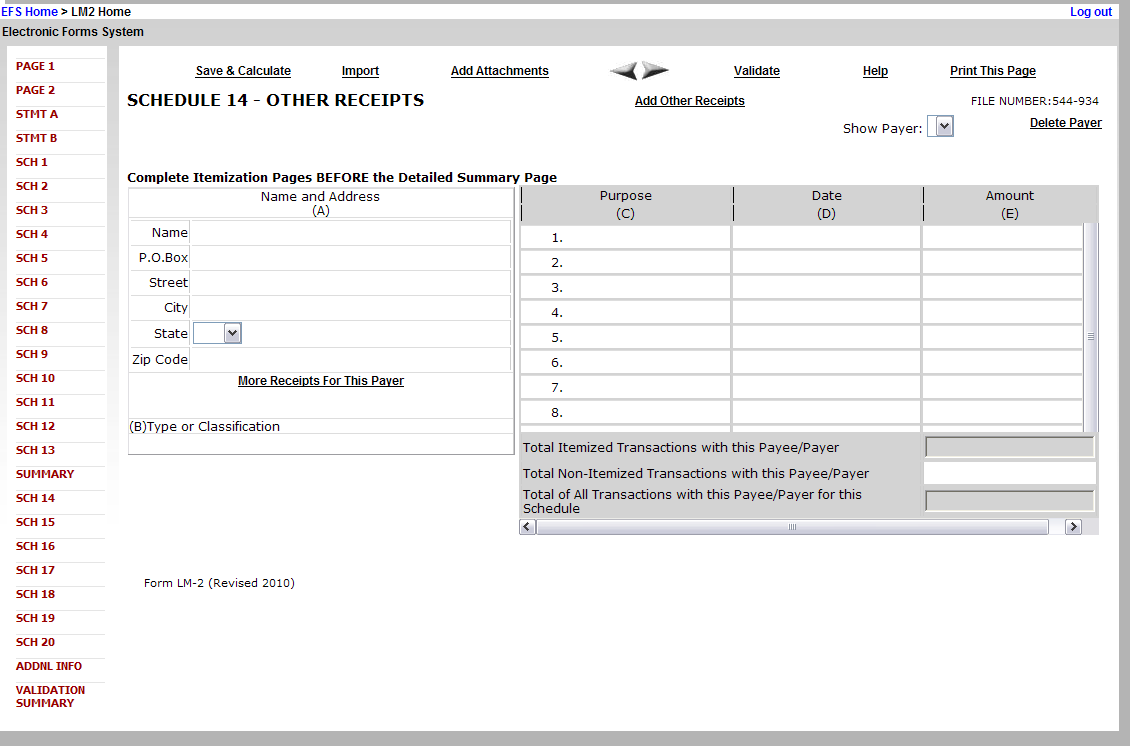 LM-2 Schedule 15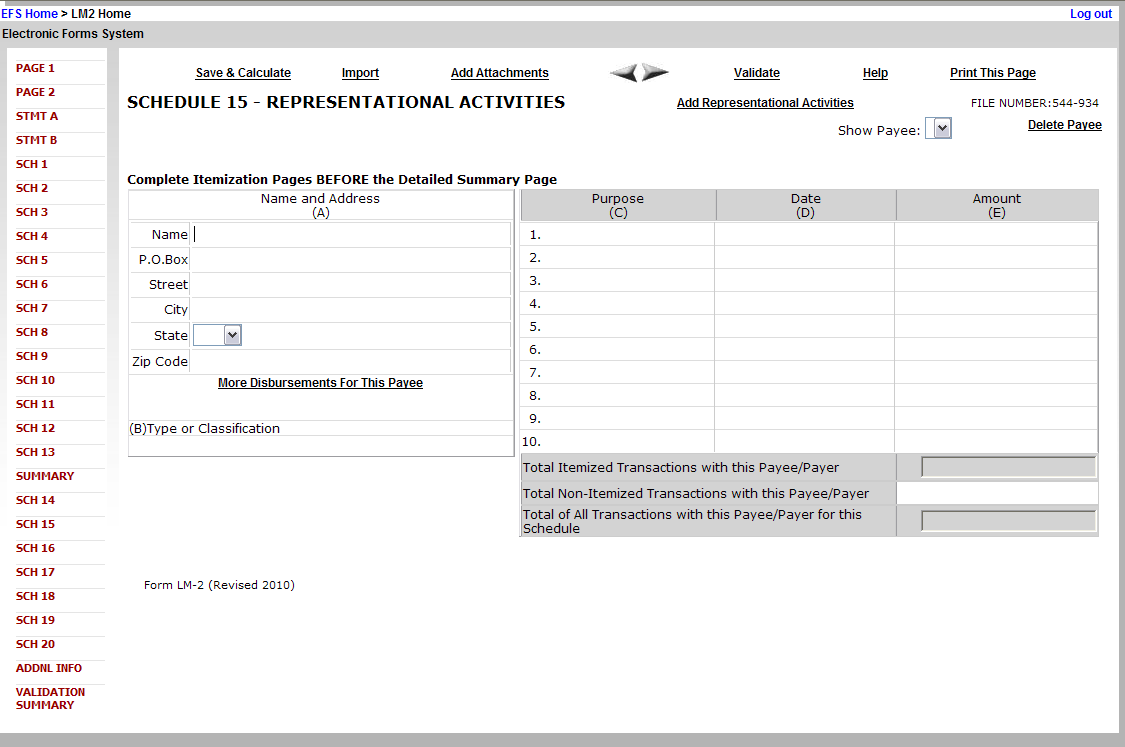 LM-2 Schedule 16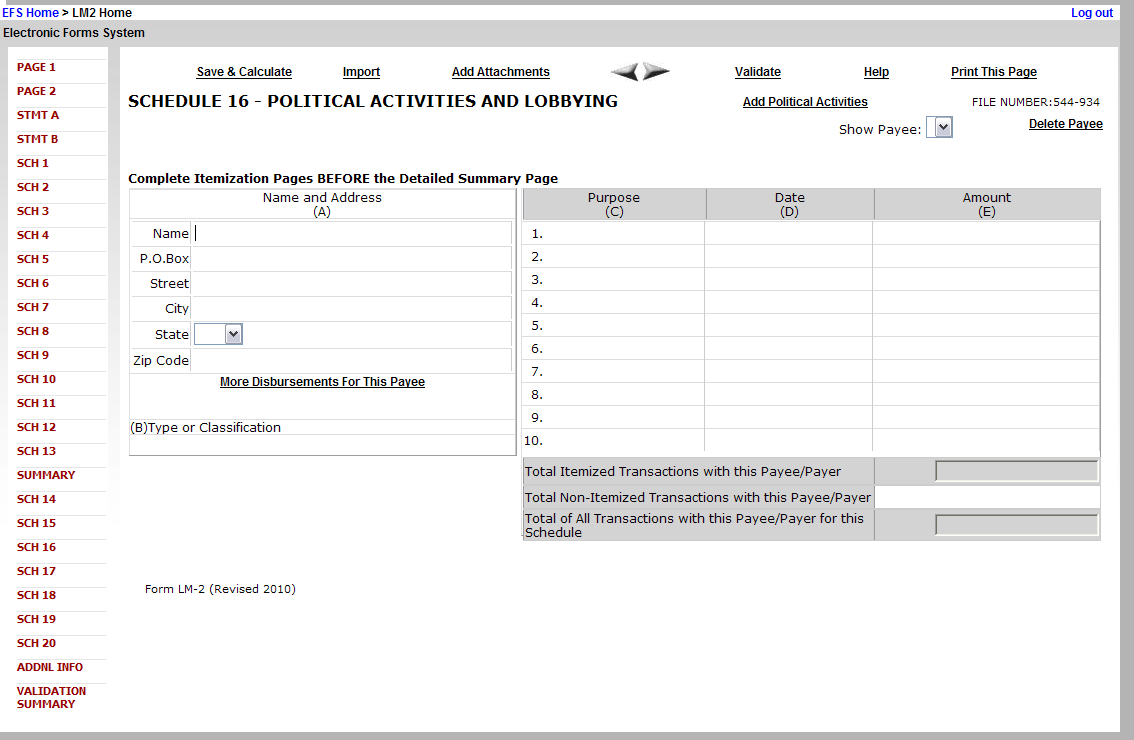 LM_2 Schedule 17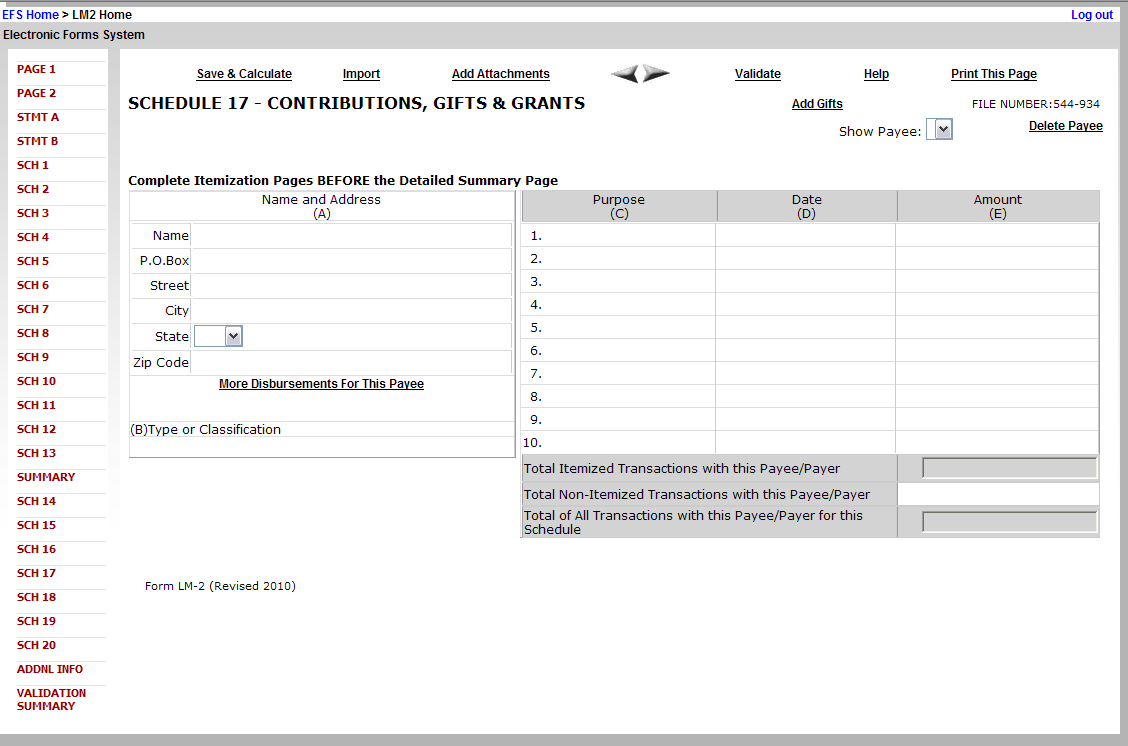 LM-2 Schedule 18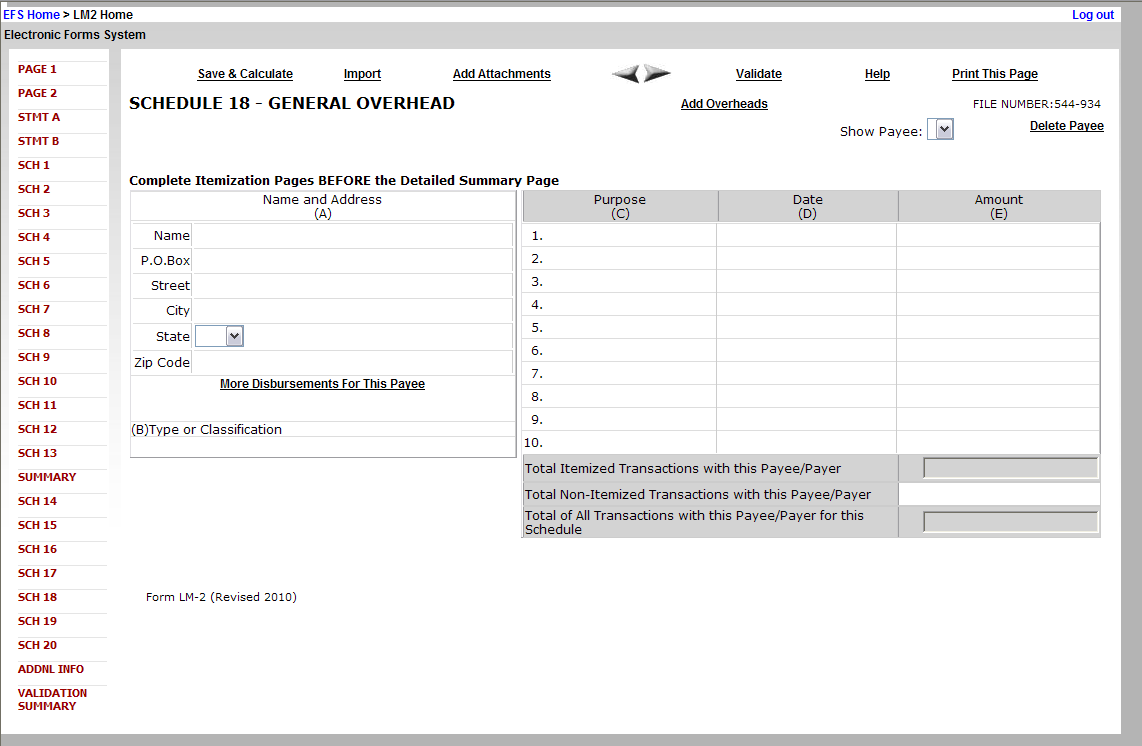 LM-2 Schedule 19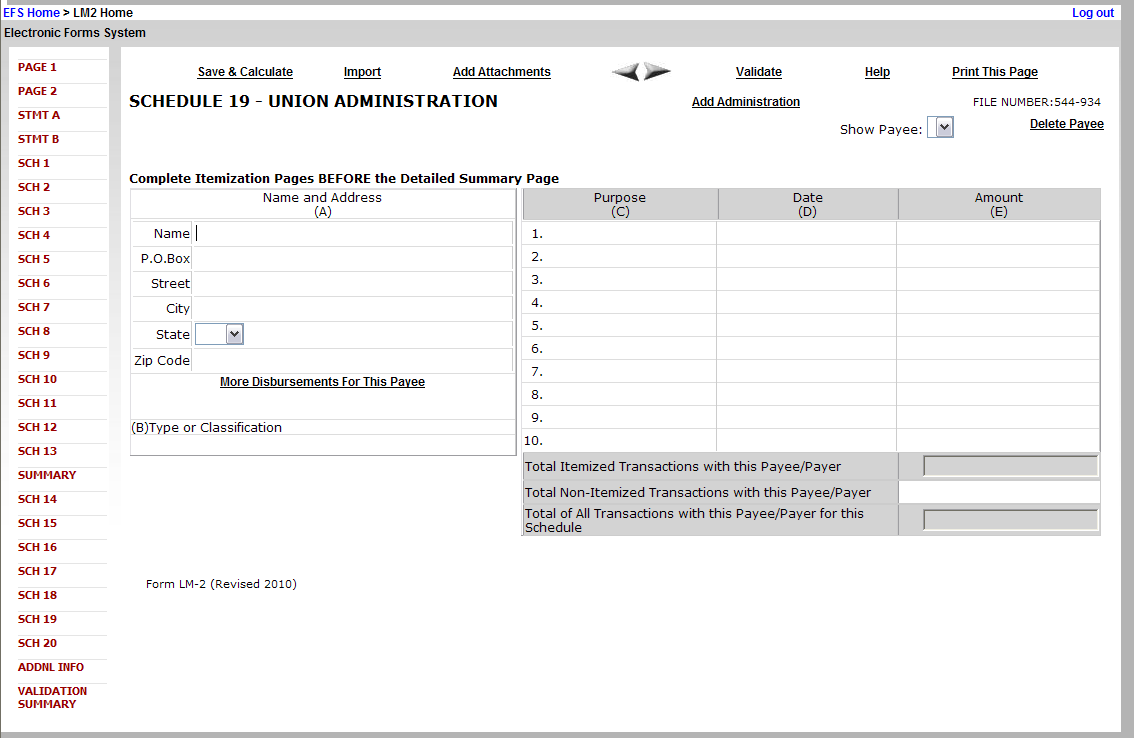 LM-2 Schedule 20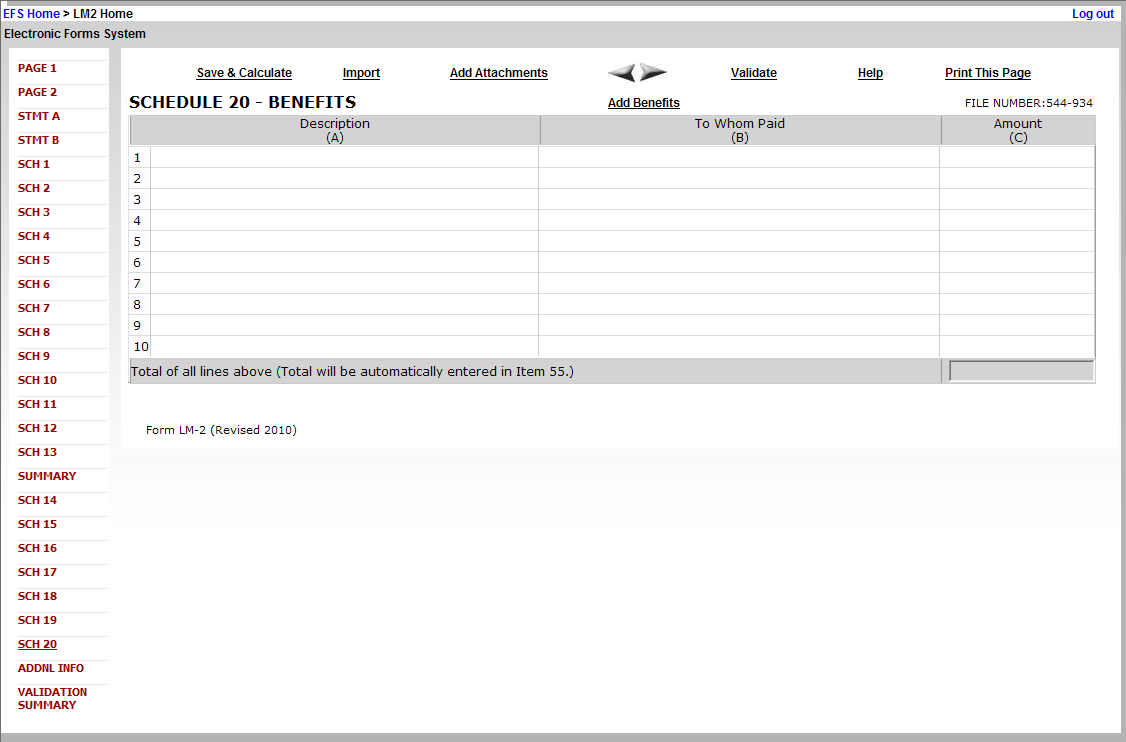 LM-2 Additional Information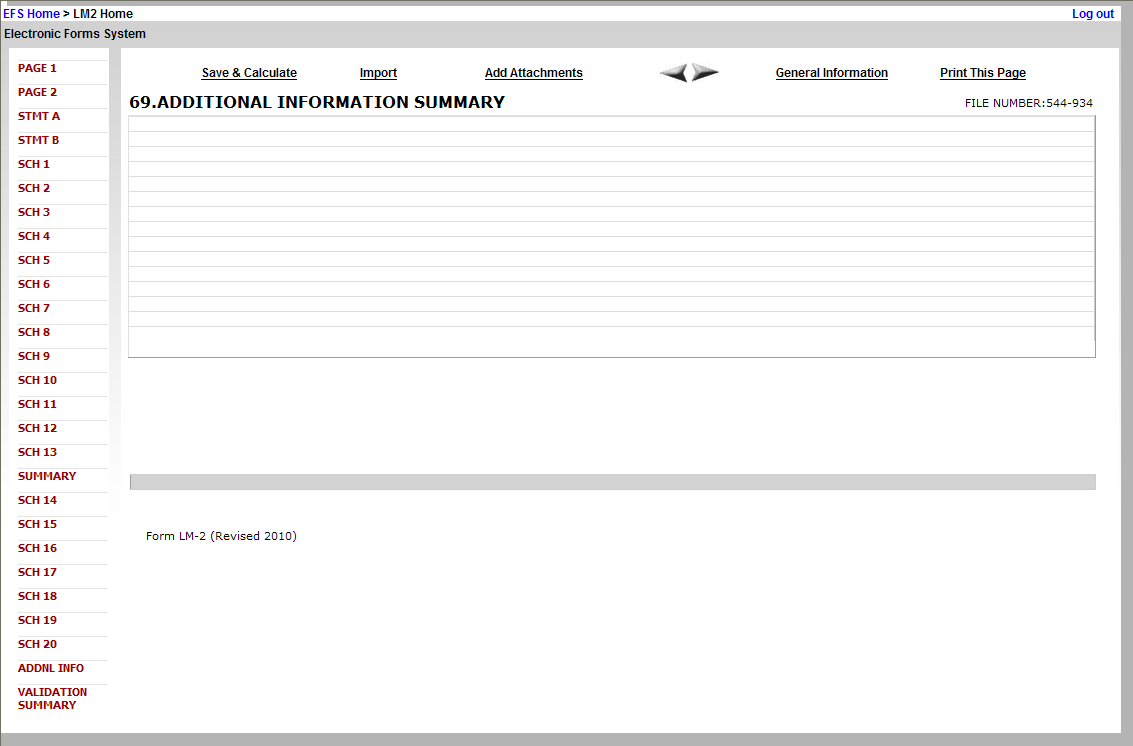 LM-2 Validation Summary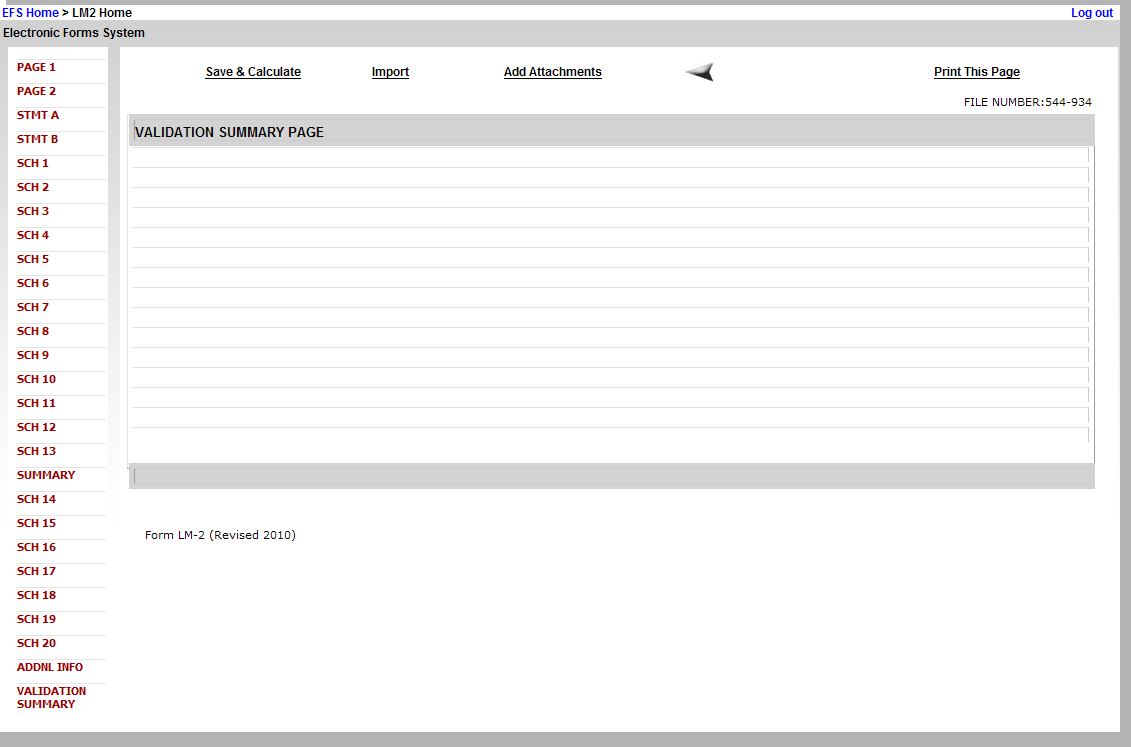 